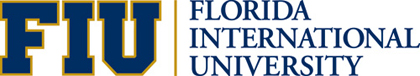 Florida International University is recognized as a Carnegie engaged university. It is a public research university with colleges and schools that offers more than 180 bachelor’s, master’s and doctoral programs in fields such as engineering, international relations, architecture, law and medicine. As one of South Florida’s anchor institutions, FIU contributes $9.8 billion each year to the local economy. FIU is Worlds Ahead in finding solutions to the most challenging problems of our time. FIU emphasizes research as a major component of its mission. FIU has awarded over 200,000 degrees and enrolls more than 54,000 students in two campuses and three centers including FIU Downtown on Brickell, FIU@I-75, and the Miami Beach Urban Studios. FIU also supports artistic and cultural engagement through its three museums: the Patricia & Phillip Frost Art Museum, the Wolfsonian-FIU, and the Jewish Museum of Florida-FIU. FIU is a member of Conference USA and has over 400 student-athletes participating in 18 sports. For more information about FIU, visit http://www.fiu.edu/.The College of Business at Florida International University is seeking qualified applicants for tenure track Assistant or Associate Professor in Management Information Systems (MIS). Candidates should hold a Ph.D. in Information Systems or a related field of study (industrial engineering, computer science, statistics), and have evidence of strong research productivity.The primary teaching responsibilities could include teaching Information Systems courses at the graduate level in the PhD in MIS, MS-IS, MS in Health Informatics and Management Systems, MBA, and a specialized Business Analytics graduate track within other Master’s degrees, as well as the undergraduate BBA in MIS. The department is specifically interested in candidates with experience and expertise in Data Analytics and Business Process/Operations Management, so research, teaching, and/or work experience in these areas will be given preference.  Other areas of Information Systems will also be considered.  Evidence of research productivity is required.  Relevant experience in industry is preferable.  The 9-month course load will be a 2 + 2 course load.  Additional summer teaching opportunities may be available. Salary will be competitive, and commensurate with experience and qualifications.Qualified candidates are encouraged to apply to Job Opening ID 510600 at facultycareers.fiu.edu and attach cover letter, curriculum vitae, and teaching evaluations, in a single pdf file.  Candidates will be requested to provide names and contact information for at least three references who will be contacted as determined by search committee.  To receive full consideration, applications and required materials should be received by November 30, 2015.  Review will continue until position is filled.FIU is a member of the State University System of Florida and an Equal Opportunity, Equal Access Affirmative Action Employer. All qualified applicants will receive consideration for employment without regard to race, color, religion, sex, national origin, disability status, protected veteran status, or any other characteristic protected by law.Rev. 10/15/2015